وزارت تحصیلات عالی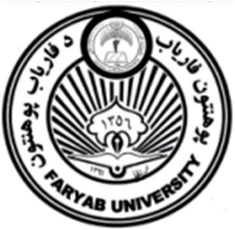 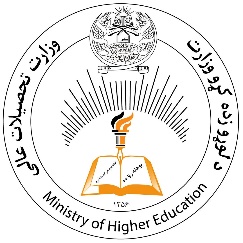 پوهنتون فاریابپوهنحی(                       )دیپارتمنت(                        ) پلان بهبود تدریس برای سمستر بهاری سال 1401 مطابق 1443 هجری قمریپلان بهبود تدریس فوق در مجلس مورخ  9/ 1 / 1401 مطابق 26-8-1443 هجری قمری دیپارتمنت تصویب و ثبت پروتوکول شماره  (             ) بوده و قابل تطبیق می باشد.اسم و امضای آمر دیپارتمنت: (                                             )شمارهفعالیتشخص مسؤولمهلتدستآورد / نتیجه مطلوبپیشرفت فعالیتملاحظات1C2P3P4P5P6P7P8P9P10P